Субботник27.04.2021 г. в нашей школе прошел субботник, на котором мы дружно всем классом убирали территорию школы. Мы весело и с пользой дела провели время в компании друзей.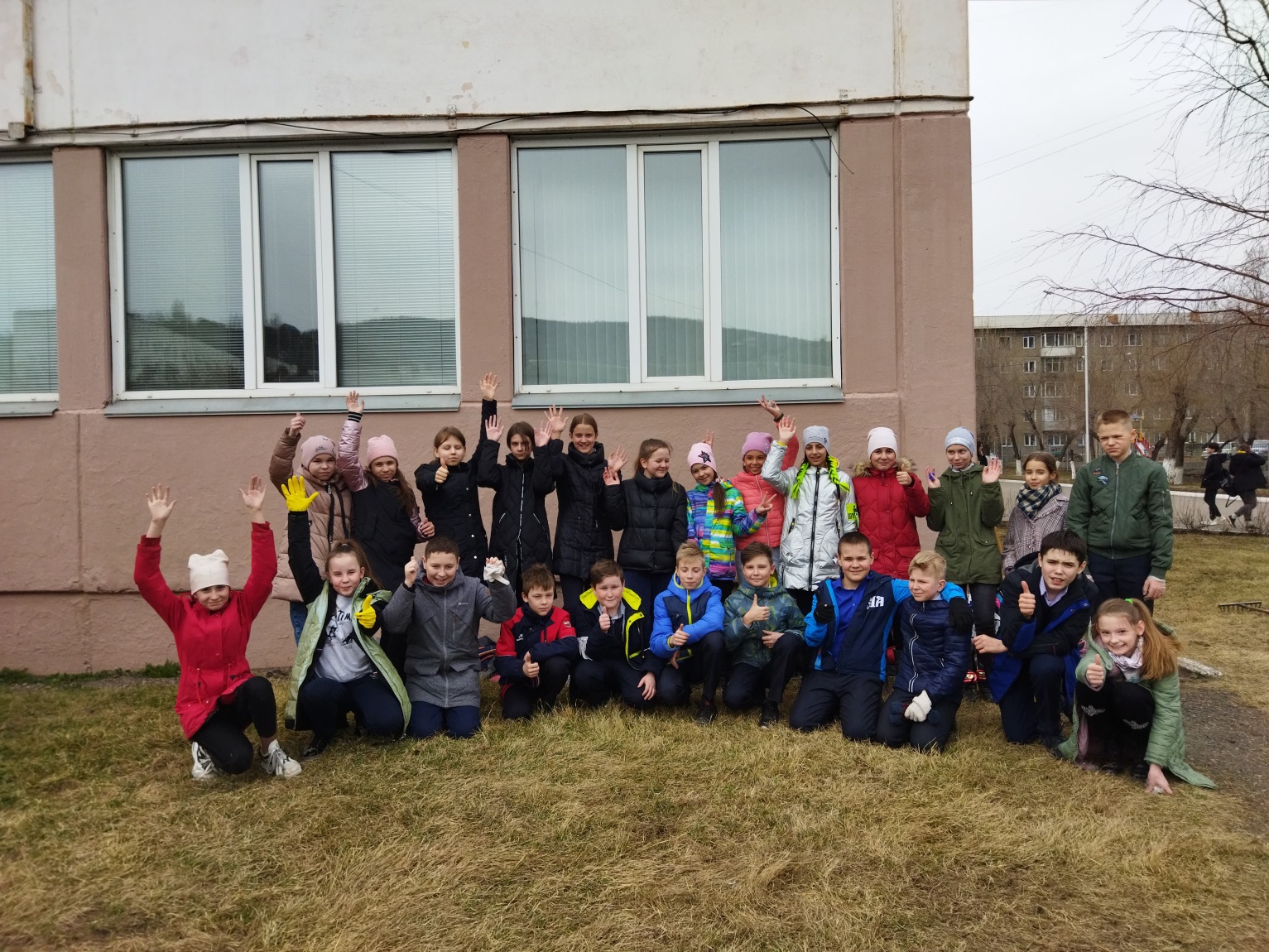 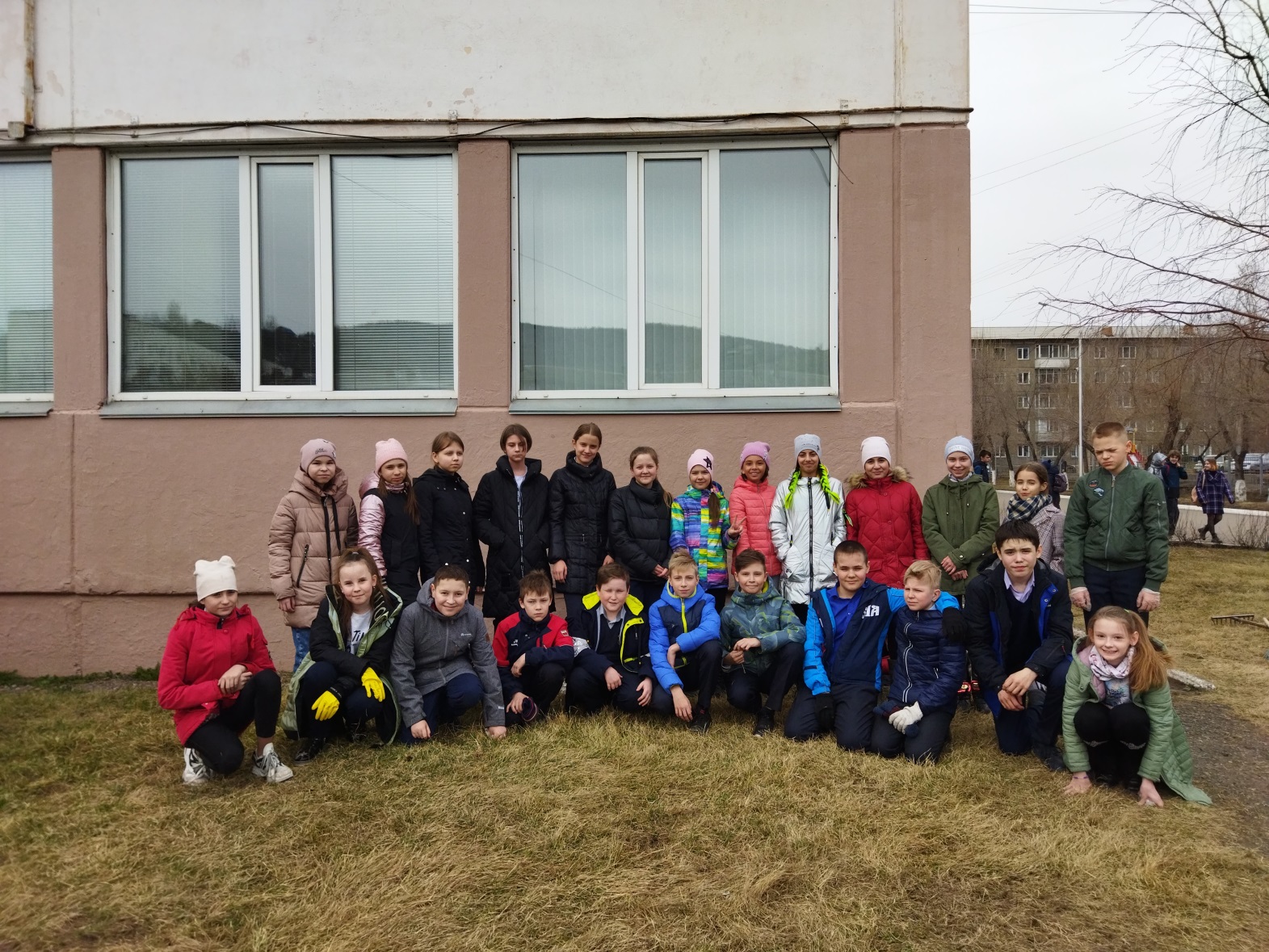 